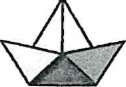 jules a jim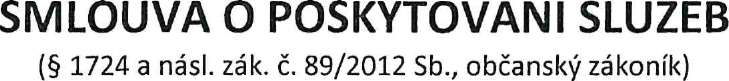 Poskytovatel:Jules a Jim, z.ú. Krkonošská 1534/6 120 00 Praha 2 IČ:26587084zastupuje: Ing. Eva Cílová, ředitelkaaObjednatel:Název školy dle zřizovací listiny: Gymnázium, Praha 10, Voděradská 2 Ulice č.p./ č. or.: Voděradská 900 PSČ Město: 10000 Praha IČ:61385361zastupuje: Mgr. Jitka Fišerováuzavírají tuto smlouvu o poskytování služeb dle § 1724 a násl. zák. č. 89/2012 Sb., občanský zákoník(dále jen „Smlouva").Článek I. - Předmět smlouvy1. Poskytovatel se zavazuje, že pro Objednatele uspořádá všeobecně primárně preventivní sociálně- kohezivní kurz (dále jen „kurz") v rozsahu a za podmínek stanovených touto smlouvou a Objednatel se zavazuje zaplatit Poskytovateli úplatu ve výši a za podmínek stanovených touto smlouvou. Kurz bude realizován v termínu 9. -11. 9. 2019 pro dvě třídy a v termínu 11. -13. 9. 2019 pak pro další dvě třídy. Všechny kurzy budou realizované ve středisku Rekrea Jesenice s.r.o., č.p. 422, 270 33, Jesenice, vždy v rozsahu 22 vyučovacích hodin pro každou třídu. V každé třídě je 30 žáků, dohromady tedy 120.Článek II. - Rozsah zajištěných služebPoskytovatel pro Objednatele a na jeho náklady zajistí program kurzu (dále jen „program") a objednání zvolených návazných služeb u třetích stran. Za zajištění kurzu a jeho program strany sjednávají cenu ve výši 314 590 Kč.Program zahrnujea. identifikaci konkrétních potřeb Objednatele, společné stanovení cílů kurzu a sestavení optimálního programu pro danou skupinu účastníků v návaznosti na Preventivní program školy, jeho detailní přípravu, organizační a personální zajištění akce včetně didaktických pomůcek a závěrečnou zprávu (vždy obsahuje stručný screening třídy a doporučení na další práci se třídou).dále pakb. dopravu materiáluM ANO □ NE dopravu materiálu na objekt (odst. 5 písm. b)) a zpět M ANO □ NE dopravu materiálu na místo odjezdu na kurz a zpětjules a jimc. dopravu osob|X| ANO □ NE studentů a učitelů□ ANO M NE vlakem [X| ANO □ NE autobusem M ANO □ NE lektora/ů3. Návazné služby budou zahrnovat a. U bytová n í a stravu[X| ANO □ NE žáků/studentů a pedagogických pracovníků M ANO □ NE lektora/ůSpecifikace místa, času, rozsahu realizace, cílová skupiny a počtu účastníkůTermín: 9.9.-11.9. (dvě třídy) a 11.9.-13.9.2019 (dvě třídy)Objekt a adresa: Rekrea Jesenice s.r.o., č.p. 422, 270 33, JeseniceRozsahu programu (ve výukových h): 22 pro každou tříduNázev tříd/y: prima A, prima B, tercie C, první DPočet žáků: 30 v každé tříděPočet pedagogů: 2 pro každou tříduPočet lektorů: 2 pro každou tříduPočet nocí: 2Objednatel s PoskytovatelemB ANO □ NE zamýšlejí realizovat návazný preventivní program na tento kurz. 4 vyučovací hodiny návazného programu pro každou třídu.Článek III. - Cena služebCena za program, objednání návazných služeb a návazné služby se řídí dle přiloženého Rozpočtu zajištěných služeb (dále jen „Rozpočet") písemně odsouhlaseného oběma smluvními stranami.Cena za program a objednání návazných služeb je hrazena Objednatelem Poskytovateli poskončení kurzu.Cena za program bude uhrazena Poskytovateli na základě finančního vyúčtování a řádně vyplněné faktury splatné do 10 dnů od doručení Objednateli.V případě prodlení s placením bude účtována smluvní pokuta ve výši 1 % za každý započatý měsíc prodlení.Cena za objednané zvolené návazné služby je hrazena Objednatelem přímo dodavateli těchto služeb proti faktuře po skončení kurzu, příp. předem proti zálohové faktuře. Poskytovatel se zavazuje pro Objednatele a na jeho náklady tyto služby objednat a Objednatel mu udělil plnou moc, aby v souladu s Rozpočtem jeho jménem tyto služby objednal. V případě dodatečného navýšení ceny těchto návazných služeb je Objednatel povinen uhradit navýšení ceny maximálně ve výši 10 % ze sjednané ceny příslušné služby uvedené v Rozpočtu, náklady nad toto 10% navýšení nese Poskytovatel.Informace o struktuře a výpočtu ceny programu a ubytování obsažená v Rozpočtu zajištěných služeb je obchodním tajemstvím Poskytovatele ve smyslu ustanovení § 504 občanského zákoníku.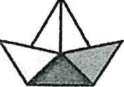 jules a jimČlánek IV. - Další závazky smluvních stran, jejich práva a povinnostiPoskytovatel je povinen provést kurz s náležitou odbornou péčí a dle etických zásad pracovníka v primární prevenci (viz Etický kodex Jules a Jim).Poskytovatel prohlašuje, že je od MŠMT certif i kovaným poskytovatelem programů všeobecné primární prevence.Objednatel se zavazuje poskytnout Poskytovateli veškerou součinnost nutnou k zajištění řádného poskytování služeb a zejména mu pro tuto činnost včas předat výpis informací z přihlášek, který obsahuje například zdravotní omezení, diety účastníků apod.Objednatel předem informuje žáky o kurzu - název, délka apod.Před zahájením kurzu lektor připraví předběžný harmonogram kurzu, který bude dohodnut s třídním učitelem. Tento materiál je interním dokumentem smluvních stran a nebude poskytnut před zahájením kurzu ani v jeho průběhu žákům a rodičům.a. Poskytovatel si vyhrazuje právo na změnu obsahu kurzu v závislosti na počasí a na konkrétní aktuální situaci účastníků kurzu. Změnu je povinen projednat s pedagogickým dozorem pověřeným Objednatelem.Objednatel zjistí údaje o zdravotních komplikacích a speciálních požadavcích (např. potřeba antialergenní přikrývky, stravovací alergie a omezení, pohybová omezení atd.) žáků a učitelů a předá tyto informace v anonymizované formě (vyplněný Výpis informací z přihlášek) Poskytovateli nejméně 14 dnů před konáním akce z důvodu zajištění vhodných podmínek na kurzu, příp. úpravy programu. Při předání informací nejméně 14 dnů před kurzem se Poskytovatel pokusí tyto podmínky v rámci svých možností zajistit, nebude-li schopen tyto podmínky zajistit (např. objekt neposkytuje antialergenní přikrývky) nebo bude-li za tyto podmínky vyžadován dodatečný příplatek, vyrozumí Objednatele nejpozději do 7 dnů před konáním kurzu a bude situaci řešit v konzultaci s ním. V případě neposkytnutí údajů (vyplněného Výpisu informací z přihlášek) nemůže Poskytovatel žádné speciální podmínky garantovat.Zdravotníka a řádně vybavenou lékárničku na kurz zajišťuje Objednatel.Objednatel i Poskytovatel jsou povinni respektovat právo na anonymitu informací poskytnutých od žáků/studentů (jejich názorů, postojů, pocitů apod.).Poskytovatel je povinen organizovat kurz takovým způsobem, aby neohrožoval bezpečnost účastníků.Za vzniklou škodu, bezpečnost a zdraví účastníků kurzu odpovídá po celou dobu kurzu Objednatel v souladu s § 29 odst. 2 zákona č. 561/2004 Sb., školský zákon a § 391 odst. 2 zákona č. 262/2006 Sb., zákoník práce.Újmu způsobenou Objednateli Poskytovatelem je Objednatel oprávněn vymáhat na Poskytovateli v souladu s § 2894 zákona č. 89/2012 Sb., občanský zákoník.Objednatel se zavazuje, že třídní učitel či ve výjimečných případech a z vážných důvodů (zdravotní atp.) jiný pověřený pedagogický pracovníkIE1 ANO □ NE var. KLASIKse zúčastní přípravné schůzky s lektorem, kde se seznámí s principy kurzu a ujasní si detaily se zástupcem Poskytovatele (hlavní lektor kurzu). V případě závažných překážek účasti se s hlavním lektorem o těchto zásadách dohodne e-mailem nebo telefonicky, příp. si sjedná náhradní schůzku před zahájením kurzu.se bude v rámci svých možností účastnit programu, vždy mu však bude přítomen alespoň v roli pozorovatele a pedagogického dozorupo skončení denního programu se zúčastní schůzky s lektorem/lektorským týmem za účelem zhodnocení realizovaného programu a jeho plánování na další den v rozsahu cca 30 minpo skončení kurzu se zúčastní schůzky s lektorem/lektorským týmem, na které si společně shrnou podstatné výstupy z kurzu v rozsahu cca 45 min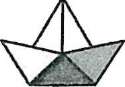 jules a jimvždy pak takézajistí, že účastníci budou seznámení se školním řádem a provozním řádem poskytovatele ubytování, stravování a dopravyv případě vyloučení žáka z aktivity nebo celého programu pro něj zajistí pedagogický dozor, příp. dopravu z kurzunejpozději 14 dní před zahájením kurzu Výpis informací z přihlášek předem zaslaný PoskytovatelemČlánek V. - Podmínky odstoupení od smlouvy, vyloučení účastníka, stornopodmínkyObě strany mají právo písemně odstoupit od smlouvy. Vzníkne-li v souvislosti s odstoupením od smlouvy škoda, je druhá strana povinna ji nahradit.V případě odstoupení od smlouvy ze strany Objednatele méně než 2 měsíce před začátkem kurzu má Poskytovatel právo požadovat uhrazení stornopoplatku. Výše stornopoplatku se počítá z ceny programu a jeho výše je určena podle chvíle odstoupení následujícím způsobem: 2 měsíce až 3 týdny před začátkem kurzu 25 %, 3 týdny až 1 týden - 50 %, méně než 1 týden - 80 %. V případě odstoupení v důsledku působení vyšší moci znemožňující konání kurzu (např. povodně v Praze nebo místě realizace) lze od smlouvy odstoupit bez stornopoplatku kdykoli před započetím akce.V případě neúčasti většího počtu účastníků na kurzu z vážných (např. zdravotních) důvodů oznámené dříve než 7 dní před započetím kurzu se může Objednatel s Poskytovatelem dohodnout na úpravě programu a jeho ceny (zejm. v případě snížení počtu lektorů v důsledku nízkého počtu žáků). Program je však vždy realizován tak, aby jeden lektorský tým pracoval v konkrétním čase pouze s jedním třídním kolektivem, s výjimkou programů zaměřených na propojování více třídních kolektivů.Žáci a učitelé na kurzu se řídí školním řádem Objednatele a provozními řády třetích stran poskytujících návazné služby, se kterými jsou povinni se seznámit nejpozději při zahájení kurzu. Rovněž jsou povinni dodržovat pravidla programu stanovená lektorem/y Poskytovatele (zpravidla konzultovaná a odsouhlasená pedagogickým pracovníkem Objednatele).a. V případě porušování těchto podmínek, užívání návykových látek, agresivního chování, narušování chodu programu apod. má zástupce (hlavní lektor) Poskytovatele právo žáka z aktivity vyloučit, popř. ho po dohodě s pedagogickým dozorem doporučí vyloučit z programu celého kurzu. Cena kurzu se v takovém případě nesnižuje. Za daného žáka nese odpovědnost Objednatel do převzetí zákonným zástupcem, který zajistí dopravu z kurzu. Toto platí i v případě, že žák musí opustit kurz z jiného důvodu (např. úraz).Na základě principu dobrovolnosti může během programu, jak účastník, tak zástupce Objednatele v průběhu realizace kurzu oznámit, že chce svou účast ukončit. Cena kurzu se v takovém případě nesnižuje.V závislosti na typu realizovaných služeb je ukončen logický celek tak, aby nedošlo k nežádoucím efektům programu (např. neuzavřený problém). Následuje schůzka zástupce Poskytovatele se zástupcem Objednatele a patřičnými zainteresovanými osobami, během které se dohodne další postup.V případě, že se Objednatel, Poskytovatel a zainteresované osoby domnívají, že jde o problém, který lze řešit změnou lektora pro daný program, projedná Objednatel se zástupcem Poskytovatele změnu personálního zajištění (odpovídající úroveň lektora pro daný typ programu) a další průběh spolupráce.Jedná-li se o problém vyžadující intervenci jiné odborné služby, a který nelze uspokojit službami Poskytovatele, pak je Objednatel odkázán na některou z kompetentních organizací (viz Mapa spolupracujících služeb).Jules a Jim, z.ú.Krkonošská 1534/6,120 00 Praha 2, IČ: 26587084 jules a jim6. Objednatel i účastník má právo podat Poskytovateli stížnost. Vyřizování stížností se řídí zvláštní vnitřní směrnicí Poskytovatele pro podávání stížností. Směrnice bude zaslána Objednateli jako elektronická příloha této smlouvy.Článek VI. - Závěrečná ujednání 1. Veškeré závazné upřesňující informace k ustanovením této Smlouvy jsou adresovány následujícím komunikačním osobám, a to vždy v písemné podobě (postačí elektronicky): a. za Poskytovatelei. koordinátorka programů uvedená na webu www.iulesajim.cz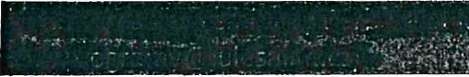 b. za Objednatele;....Pokud jsou v dokumentu používány pojmy žák, student, učitel aj., rozumí se tím pedagogická kategorie nebo označení profesní skupiny, tj. žák i žákyně, student i studentka, učitel i učitelka atd.Podmínky sjednané v této smlouvě a dohodnutá práva a povinnosti smluvních stran lze měnit pouze písemným dodatkem k této smlouvě.Zánik závazků vyplývajících z této smlouvy lze sjednat písemnou dohodou obou smluvních stran.Je-li účinnost smlouvy vázána na povinnost jejího zveřejnění ve smyslu zákona č. 340/2015 Sb., uveřejnění smlouvy ve smyslu uvedeného zákona zajistí Objednatel do 14 dnů ode dne uzavření smlouvy. Nepodléhá-li smlouva této zákonné povinnosti, jakákoli forma zveřejnění nebo poskytování i části smluvních ujednání třetím stranám je vyloučena. V případě zveřejnění smlouvy prostřednictvím registru smluv je Objednatel povinen upravit elektronický obraz textového obsahu smlouvy určený ke zveřejněný tak, aby znemožnil přímé i nepřímé zveřejnění:osobních údajů ve smyslu z.č. 101/2000 Sb., aobchodního tajemství Poskytovatele ve smyslu ustanovení § 504 občanského zákoníku, zejména informace o struktuře a výpočtu cen v Rozpočtu zajištěných služeb.Varianta smlouvy pro zveřejnění bude k dispozici již před podpisem smlouvy.V záležitostech neupravených touto dohodou se práva a povinnosti smluvních stran řídí zákonem č. 89/2012 Sb., občanský zákoník.Tato smlouva nabývá účinnosti dnem podpisu oběma smluvními stranami.Tato smlouva je sepsána ve dvou vyhotoveních. Každá strana obdrží po jednom z nich.Součástí této smlouvy jsou tyto přílohy v listinné podobě:a. Rozpočet zajištěných služebObjednatel prohlašuje, že před uzavřením této smlouvy se seznámil s následujícími přílohami zaslanými Poskytovatelem v elektronické podobě:Práva příjemců programuEtický kodex Jules a JimInformace o programu PPRCHVyužívané metodyMapa spolupracujících služebSměrnice pro podávání stížnostíPoskytovatel prohlašuje, že před uzavřením této smlouvy se seznámil s následujícími přílohami zaslanými Objednatelem v elektronické podobě:a. Preventivní program školyZástupci obou stran prohlašují, že jsou k podpisu této smlouvy oprávněni. Po přečtení jejího textu prohlašují, že mu rozumějí, že smlouva je sepsána v souladu s jejich pravou a svobodnou vůlí a cítí se jí vázáni. Na důkaz všeho připojují své podpisy a otisky razítek.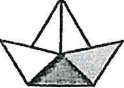 Obě smluvní strany se budou řídit obecným nařízením EU 2016/679 o ochraně osobních údajů (GDPR).Jules a Jim, z.ú.. /jules a jimV Praze dne 30. 5. 2019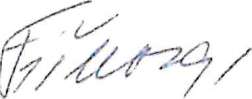 Objednatelgymnáziumvodfradská 2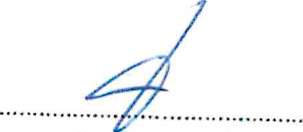 Poskytovatel^'j/os a J.ni , .^""■■'Unn ' Z U- ©^»cšská ¡ v/.:', -['prevence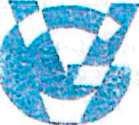 Av' li'íesa;im C2i00 00 PRAHA 10 TEL.: 274 817 655vvww.julesajini.c26-mail:programy(5)iulesaiim.czJules a Jim, z.ú.Krkonošská 1534/6, 120 00 Praha 2, IČ: 26587084 jules a jim6. Objednatel i účastník má právo podat Poskytovateli stížnost. Vyřizování stížností se řídí zvláštní vnitřní směrnicí Poskytovatele pro podávání stížností. Směrnice bude zaslána Objednateli jako elektronická příloha této smlouvy.Článek VI. - Závěrečná ujednání 1. Veškeré závazné upřesňující informace k ustanovením této Smlouvy jsou adresovány následujícím komunikačním osobám, a to vždy v písemné podobě (postačí elektronicky): a. za Poskytovatelei. koordínátorka programů uvedená na webu www.julesaiim.cz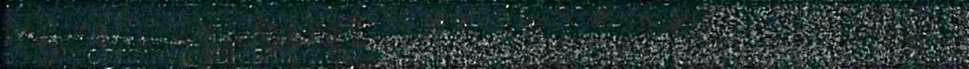 b. za ObjednatelePokud jsou v dokumentu používány pojmy žák, student, učitel aj., rozumí se tím pedagogická kategorie nebo označení profesní skupiny, tj. žák i žákyně, student i studentka, učitel i učitelka atd.Podmínky sjednané v této smlouvě a dohodnutá práva a povinnosti smluvních stran lze měnit pouze písemným dodatkem k této smlouvě.Zánik závazků vyplývajících z této smlouvy lze sjednat písemnou dohodou obou smluvních stran.Je-li účinnost smlouvy vázána na povinnost jejího zveřejnění ve smyslu zákona č. 340/2015 Sb., uveřejnění smlouvy ve smyslu uvedeného zákona zajistí Objednatel do 14 dnů ode dne uzavření smlouvy. Nepodléhá-li smlouva této zákonné povinnosti, jakákoli forma zveřejnění nebo poskytování i části smluvních ujednání třetím stranám je vyloučena. V případě zveřejnění smlouvy prostřednictvím registru smluv je Objednatel povinen upravit elektronický obraz textového obsahu smlouvy určený ke zveřejněný tak, aby znemožnil přímé i nepřímé zveřejnění:osobních údajů ve smyslu z.č. 101/2000 Sb., aobchodního tajemství Poskytovatele ve smyslu ustanovení § 504 občanského zákoníku, zejména informace o struktuře a výpočtu cen v Rozpočtu zajištěných služeb.Varianta smlouvy pro zveřejnění bude k dispozici již před podpisem smlouvy.V záležitostech neupravených touto dohodou se práva a povinnosti smluvních stran řídí zákonem č. 89/2012 Sb., občanský zákoník.Tato smlouva nabývá účinnosti dnem podpisu oběma smluvními stranami.Tato smlouva je sepsána ve dvou vyhotoveních. Každá strana obdrží po jednom z nich.Součástí této smlouvy jsou tyto přílohy v listinné podobě:a. Rozpočet zajištěných služebObjednatel prohlašuje, že před uzavřením této smlouvy se seznámil s následujícími přílohami zaslanými Poskytovatelem v elektronické podobě:Práva příjemců programuEtický kodex Jules a JimInformace o programu PPRCHVyužívané metodyMapa spolupracujících služebSměrnice pro podávání stížnostíPoskytovatel prohlašuje, že před uzavřením této smlouvy se seznámil s následujícími přílohami zaslanými Objednatelem v elektronické podobě:a. Preventivní program školyZástupci obou stran prohlašují, že jsou k podpisu této smlouvy oprávněni. Po přečtení jejího textu prohlašují, že mu rozumějí, že smlouva je sepsána v souladu s jejich pravou a svobodnou vůlí a cítí se jí vázáni. Na důkaz všeho připojují své podpisy a otisky razítek.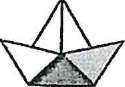 Obě smluvní strany se budou řídit obecným nařízením EU 2016/679 o ochraně osobních údajů (GDPR).